        ПОСТАНОВЛЕНИЕ	         КАРАР                   10.12.2020	г.Елабуга	                №   45  «Об утверждении состава антитеррористической комиссиив Елабужском муниципальном районе» 	Во исполнение решения председателя  антитеррористической комиссии в Республике Татарстан  Р.Н. Минниханова  от 25.08.2018 года  № ПР-212ПОСТАНОВЛЯЮ:1. Утвердить состав антитеррористической комиссии в Елабужском муниципальном районе, согласно приложению №1.2. Признать утратившим силу постановление Главы от 26.05.2020 №24 «Об утверждении состава антитеррористической комиссии в Елабужском муниципальном районе».3. Контроль за исполнением настоящего постановления оставляю за собой.Глава                                                                                                         Р.М. Нуриев       Приложение №1                                               к постановлению Главы	               Елабужского муниципального района                                            №45  от 10.12.2020  СОСТАВантитеррористической комиссии в Елабужском муниципальном районе Республики Татарстан по должностям          1. 	Глава Елабужского муниципального района, председатель комиссии;	2. 	Начальник 5-ого отделения УФСБ РФ по РТ в г. Набережные Челны с дислокацией в г. Елабуга, заместитель председателя комиссии (по согласованию);3.	Руководитель Исполнительного комитета Елабужского муниципального района, заместитель председателя комиссии;	4. Помощник Главы муниципального образования по антитеррористической работе, секретарь комиссии; 	          Члены комиссии:5.     Руководитель Аппарата Совета Елабужского муниципального района;6.   Начальник отдела Министерства внутренних дел России по Елабужскому  району; 7. Заместитель руководителя Исполнительного комитета Елабужского муниципального района по социальным вопросам; 8.  Начальник ОВО по Елабужскому району – филиала ФГКУ «УВО ВНГ России по Республике Татарстан» (по согласованию);9.   Начальник Управления МЧС РТ по Елабужскому муниципальному району (по согласованию);10. Начальник отдела надзорной деятельности по Елабужскому муниципальному району РТ (по согласованию);11.   Руководитель следственного отдела по городу Елабуга (по согласованию);12. Начальник Управления социальной защиты МТЗСЗ РТ в Елабужском муниципальном районе (по согласованию);13. Начальник МКУ «Управление образования Исполнительного комитета Елабужского муниципального района» (по согласованию); 14. Начальник МКУ «Управление культуры Исполнительного комитета Елабужского муниципального района» (по согласованию);15. Начальник МКУ «Управление по делам молодежи и спорту Исполнительного комитета Елабужского муниципального района» (по согласованию);16. Директор Муниципального автономного учреждения «Дирекция спортивных сооружений»  (по согласованию);17. Советник генерального директора по безопасности – руководитель службы безопасности и пропускного режима ОЭЗ «Алабуга» (по согласованию);18. 	Начальник Елабужского РУЭС Набережночелнинского ЗУЭС ОАО «Таттелеком» (по согласованию), ответственный за реализацию программы «Безопасный город»;19. Начальник отдела СМИ Совета Елабужского муниципального района«СОГЛАСОВАНО»Председатель Правовой палаты ЕМР    _______________ Н.П. Шалаумова Рассылка:1.________________________________________________________________2.________________________________________________________________3.________________________________________________________________ГЛАВА ЕЛАБУЖСКОГО МУНИЦИПАЛЬНОГОРАЙОНАРЕСПУБЛИКИ ТАТАРСТАН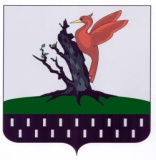 ТАТАРСТАН РЕСПУБЛИКАСЫАЛАБУГА  МУНИЦИПАЛЬРАЙОНБАШЛЫГЫ